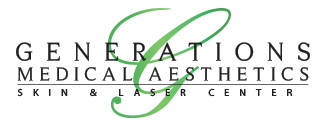 12040 South Lakes Drive ▪ Suite 206 ▪ Reston, VA 20191 ▪ 703-390-9343PATIENT REGISTRATION FORMName:________________________________________ Date:_________________ DOB:_________________ Age:_____ Sex: M F Marital Status: S M D W Sep Home Address:_____________________________________________ City:_________________ State:______ Zip:____________ Employer:_______________________ State:_______________ Contact Info Cell Phone:__________________ Home Phone:_________________ Work Phone:________________ Email Address:__________________________________ Instagram Name:_______________________Emergency Contact: ________________________ Relation:______________Phone:_______________ Primary Care Physician: ______________________Phone: _______________ Do we have permission to: Leave a message on your place of work?    YES    NOLeave a message on your cell phone?   YES    NO     Leave a message on your home phone?    YES    NODiscuss your medical condition with any member of your household?   YES    NOHow did you learn about us? □ Internet, Referred by:________________     		  □ Facebook□ Friend, Referred by:_________________    		  □ Doctor, Referred by:_________________□ Health Fair, Referred by:______________		  □ Seminar, Referred by:________________	 □ Other. Please specify:__________________________________________ NOTICE OF PRIVACY PRACTICES ACKNOWLEDGEMENTI understand that, under the Health Insurance Portability & Accountability Act of 1996 (“HIPAA”), I have certain rights to privacy regarding my protected health information. I have received a copy of the Notice of Privacy Practices containing a more complete description of the uses and disclosures of my health information. I understand that this organization has the right to change its Notice of Privacy Practices from time to time and that I may contact this organization at any time at the address above to obtain a current copy of the Notice of Privacy Practices._______________________	            _______________________	     ___________________                Patient Name (please print)                      Patient Signature or Legal                                  DateOFFICE USE ONLY HEALTH HISTORYWhat brings you to our office? Please be as specific:                        		How long have you had this condition?________________________________________________                 		______________________________________________________Have you had any previous treatment(s) for this condition? If “yes, How and when it was treated?             ______________________________________________________________________________________________________________________ Height: _________Weight: __________    Any reaction to prior treatment? _________________________________________________________
PAST, FAMILY, AND/OR SOCIAL HISTORYCurrent medical conditions?					List any hospitalizations and/or previous surgeries including dates:	___________________________________________________	_____________________________________________________________ Are you allergic to or have you ever had a reaction to any medication, drug, local anesthetic, or general anesthetic?    NO   YES If so, what?_____________________________________________________________________________________________________Are you now or have you ever taken any medications regularly (e.g. aspirin, ibuprofen, steroids, birth control, vitamins, oral acne medication, antibiotics with Tetracycline or sulfa classes, etc.)? Currently taking:_______________________________________________________________          _________________________               ___________________________                      _________________            Patient Name (please print)                       Patient Signature or Legal                                     DateGenerations Medical Aesthetics Skin & Laser Center12040 South Lakes Drive ▪ Suite 206 ▪ Reston, VA 20191 ▪ 703-390-9343FINANCIAL POLICIESComplimentary Consultation There is no fee for a consultation. At that time, the provider will discuss treatment options and associated costs. If there is time and you choose to receive treatment, payment will be owed at the end of your treatment. Any cancellation, with less than 24hour notification, or no show for your appointment will require a $50 deposit to re-schedule the consultation.  If treatment is provided or scheduled the deposit will be applied to the final bill otherwise, no refund will be issued.Payment Methods We accept payment by cash, check, Visa, MasterCard, American Express and CareCredit/GreenSky financing. Payment is due at the time of service. We will not bill for services.  Care Credit/GreenSky Financing We are pleased to offer our patients the CareCredit/GreenSky financing, North America's leading patient payment programs. The CareCredit/GreenSky financing is just as easy to use as a regular credit card, but it’s designed specifically for your health and beauty needs. We offer 6 month no interest payment plans from Care Credit and 12 months for GreenSky. You can even use your CareCredit/GreenSky financing over and over for follow-up appointments.  There is a $50 fee for any refunds processed to CareCredit/GreenSky.RefundsRefunds will be issued, depending on initial payment source, as follows: 1) paid by cash, check or credit card you may receive credit on account; 2) paid by cash or check you may be refunded by check within 15 days of date of refund, 3) paid by credit card must be refunded back to original credit card used at time of purchase even if the credit card has been closed. The credit card company will issue you a check for the funds credited back to the account.Returned Check Fee There is a service charge of $50.00 for each check returned to our office for insufficient funds or any other reason. If this should happen, your account may be subject to cash and credit card only. Generations Medical Aesthetics will not accept checks in excess of $500. Appointment Cancellation/No-Show Fees Since we are often unable to fill appointments cancelled with little or no notice, a $75.00 fee will be incurred for no-show appointments or appointments that are cancelled with less than 24 hours’ notice. No refunds will be issued. I also agree that I will not dispute any charges with my credit card company without first making a good faith effort to remedy the situation directly with GMA. I authorize GMA to send my bank any documents proving charges, waiving HIPAA privacy should I fail to follow this good faith process. I understand that Generations Medical Aesthetics will contact me at the e-mail address provided, or by phone, if there is ever an issue with my credit card information. I further understand that a fee of 7.50% may apply if charges are disputed or returned.  Package Pricing & Payment Occasionally, we may offer package specials. Payment for the entire package is due at the time of the first treatment. We will not bill per treatment. CoolSculpting Because CoolSculpting requires that we block significant amounts of time, we require full payment in advance. In the event that a client needs to reschedule, their prepaid amount will be credited towards future treatment(s). A cancellation fee of $200 will be incurred for a no show of treatment or less than 72 hours’ notice to move or charge your appointment.I, the undersigned, have read the above and realize that all charges incurred to me or my dependents for services or products rendered by Generations Medical Aesthetics are my responsibility. All court fees or other fees necessary to collect on this account are my responsibility.             ______________________	              _______________________		_________________             Patient Name (please print)          	Patient Signature or Legal                 	DateGenerations Medical Aesthetics Skin & Laser Center12040 South Lakes Drive ▪ Suite 206 ▪ Reston, VA 20191 ▪ 703-390-9343PATIENT PHOTOGRAPHIC AUTHORIZATION AND RELEASEPatient Name:____________________________________ 		Date:__________________________Photograph Consent and Release I hereby acknowledge that I have been advised that photographs will be taken of me or parts of my body before and after procedures. The photographs will be taken by one of the members of the Generations Medical Aesthetics medical staff. I hereby give my consent for Generations to use the photographs under one of the following circumstances. Please initial one of the following: ______ Internet: I give consent as a voluntary contribution in the interest of public education, and my consent is subject only the condition that I am not identified by name. Photographs are taken of me or parts of my body as well as details regarding the medical services that I received at Generations Medical Aesthetics can be used on the company’s website in order to inform the public about cosmetic procedures. ______ All Media: I give consent as a voluntary contribution in the interest of public education, and my consent is subject only the condition that I am not identified by name. Photographs are taken of me or parts of my body as well as details regarding the medical services that I received at Generations Medical Aesthetics can be used in any print or broadcast media, including, but not limited to, pamphlets, social media, and internet. ______ Medical Care Only: Photographs taken of me or parts of my body can be used solely for the purpose of my medical care with Generations Medical Aesthetics. The photographs and all details regarding medical services rendered to me at Generations Medical Aesthetics will be kept confidential within my personal medical file at Generations Medical Aesthetics. I release and discharge Generations Medical Aesthetics, any employees of Generations Medical Aesthetics, and all parties acting under their license and authority, from any claim for payment in connection with any such use or publication.By signing this form, I acknowledge my consent as initialed above, and I further recognize that this consent form will supersede any other photographic consent forms with a date prior to the date written below. This consent may be revoked at any time by written request or by completion of a new form.             ________________________	              _______________________                     __________________             Patient Name (please print) 		   Patient Signature or Legal		  	Date           _________________________                                                                                            __________________                       Witness Signature 								                DateI attempted to obtain the patient’s signature in acknowledgement on this Notice of Privacy Practices Acknowledgement, but was unable to do so as documented below: Date:                                                            Initials:                                                     Reason:YNYNYNAIDS or HIV positive □ □ Gold therapy □ □ Pneumonia □ □ Anemia □ □ Epilepsy □ □ Psoriasis □ □ Arthritis □ □ Heat problems □ □ Pregnant or trying □ □ Asthma □ □ Heart murmur □ □ Psychiatric condition □ □ Back Problems □ □ Heart palpitations □ □ Rheumatic fever □ □ Blood clots in legs □ □ Hepatitis □ □ Seizures □ □ Blood disorders □ □ Hernia □ □ Shortness of breath □ □ Bleeding problems □ □ High blood pressure □ □ Stomach problems □ □ Breath Problems □ □ Histamine reactions □ □ Stroke □ □ Cancer □ □ Hypersensitivity to cold □ □ Thyroid problems □ □ Chest pains □ □ Irregular heart beat □ □ Tuberculosis □ □ Colitis □ □ Kidney problems □ □ Transfusion □ □ Diabetes □ □ Migraine headaches □ □ Vitiligo □ □ Ear/eye problems □ □ Nervous breakdowns □ □ Other skin conditions□□Red or Purple bumps that occur as a reaction to cold□□Neuropathic disorder such as post-herpetic neuralgia or diabetic neuropathy□□Ehlers Danlos□□Auto immune Disease□□Any active implanted devices such as pacemakers and defibrillators□□Bleeding disorders or use of blood thinners□□YN□ □ Do you currently smoke? If yes, how many packs per day? ___How many years?_____  □ □ Have you ever smoked? If yes, how many packs per day? ___How many years? _____□ □ Do you drink alcohol? If yes, how much? _______ How many years? _________ □ □ Have any of your relatives had skin cancer? If yes, what is their relation to you? □ □ Have you ever been under the care of a dermatologist? If yes, for what? □ □ Have you ever been on Accutane? If yes, for how long? □ □ Have you ever had excessive exposure to radiation? Have you ever had excessive exposure to radiation? □ □ Have you ever had excessive exposure to the sun? Have you ever had excessive exposure to the sun? □ □ Do you have problems with excessive scarring or keloid formation after being cut? Do you have problems with excessive scarring or keloid formation after being cut? □ □ Is your general health good? Is your general health good? □ □ Have you ever had psychiatric problems, a nervous breakdown, or been under the care of a psychiatrist, psychologist, or mental health counselor? Have you ever had psychiatric problems, a nervous breakdown, or been under the care of a psychiatrist, psychologist, or mental health counselor? 